PRÍLOHA Č. 4GRAFICKÉ ZOBRAZENIEOPBA 7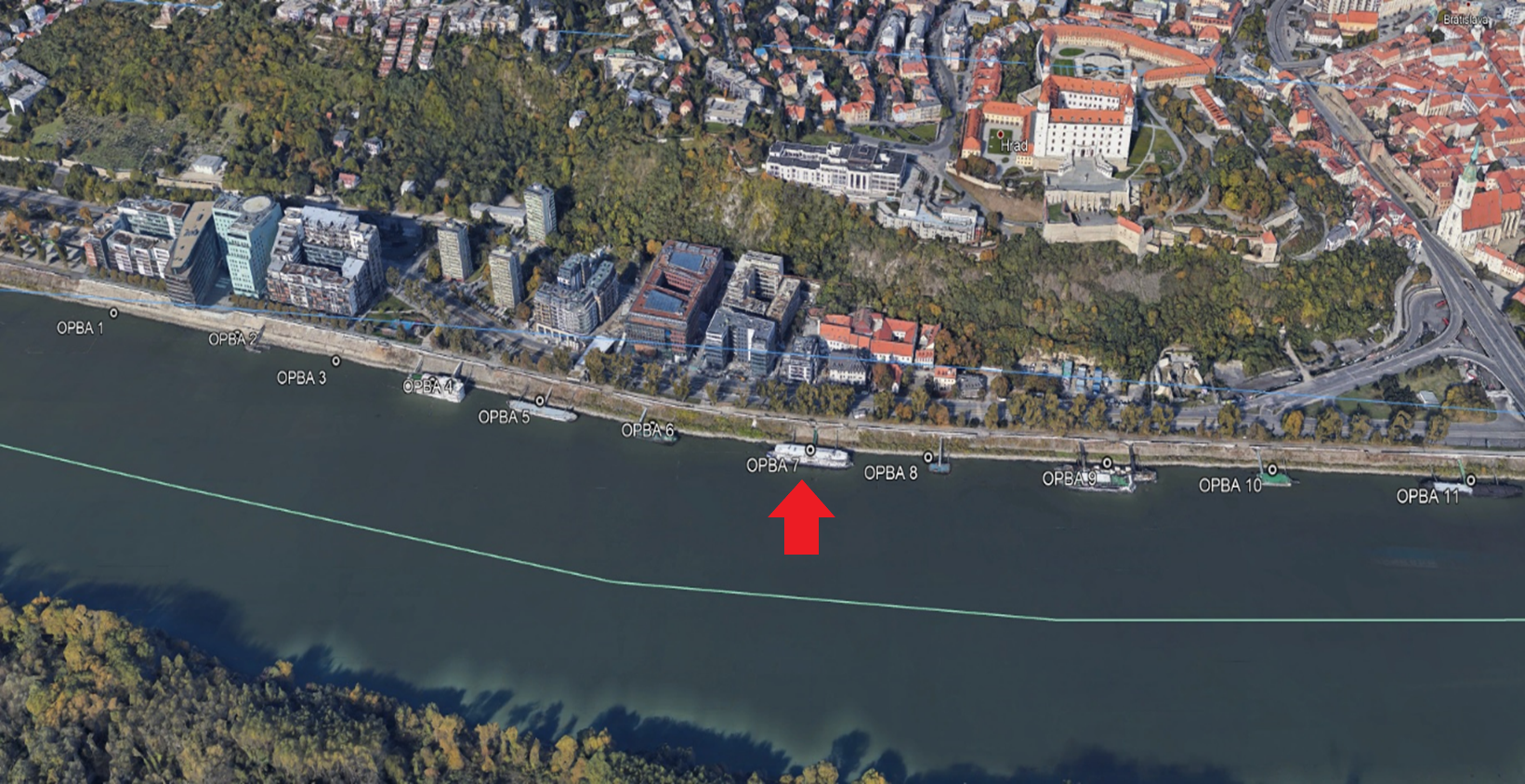 